УПРАВЛЕНИЕ ОБРАЗОВАНИЕМАДМИНИСТРАЦИИ МУНИЦИПАЛЬНОГО ОБРАЗОВАНИЯ УСТЬ-ЛАБИНСКИЙ РАЙОНП Р И К А З  от     _23.08.2021г._		                                                              №    _360-П__город Усть-ЛабинскО проведении школьного  этапа  всероссийской олимпиады школьниковв 2021-2022 учебном году        В соответствии с приказами Министерства образования и науки Российской Федерации от 27 ноября 2020г. №678 «Об утверждении Порядка  проведения всероссийской олимпиады школьников», министерства образования науки и молодежной политики Краснодарского края «О проведении школьного, муниципального и регионального этапов всероссийской олимпиады школьников в 2021-2022 учебном году» приказываю:1.     Провести школьный этап всероссийской олимпиады школьников в 2021-2021 учебном году по русскому языку, математике, астрономии, английскому языку, немецкому языку, китайскому языку, информатике, истории, искусству (мировая художественная культура), литературе, технологии, физической культуре, биологии, географии, обществознанию, основам безопасности жизнедеятельности, физике, экономике, химии, праву, экологии в период с 14 сентября по 26 октября 2021г.2. Утвердить:2.1. график проведения школьного этапа всероссийской олимпиады школьников по предметам в 2021-2022 учебном году (приложение №1);2.2. состав оргкомитета всероссийской олимпиады школьников (приложение №2);2.3. состав жюри и  состав апелляционной комиссии школьного этапа всероссийской олимпиады школьников по каждому общеобразовательному предмету (приложение №3, №4).3. Предусмотреть  две формы участия обучающихся в школьном этапе всероссийской олимпиады школьников:3.1. очная форма проведения – 14 предметов:  русский язык, английский язык, немецкий язык, китайский язык, история, искусство (мировая художественная культура), литература, технология, физическая культура, география, обществознание, основы безопасности жизнедеятельности, экономике, право, экология;3.2. дистанционная форма проведения – 6 предметов на платформе «Сириус»: математика, астрономия, информатика, биология, физика, химия;4.      Директору МБУ «Центр развития образования»  (Езубова Ю.В.):- обеспечить:4.1. руководство, контроль и методическое сопровождение школьного этапа всероссийской олимпиады школьников;4.2. своевременную выдачу общеобразовательным организациям материалов, заданий, разработанных муниципальными предметно-методическими комиссиями; 4.3.   своевременное заполнение муниципальной  базы данных победителей и призеров школьного этапа.- осуществлять:4.4. оперативное взаимодействие с образовательными организациями, расположенными на территории муниципального образования Усть-Лабинский район;4.5. организационно-техническое и информационное  обеспечение подготовки, проведения  и подведения итогов школьного этапа всероссийской олимпиады школьников;4.6. технологическое сопровождение проведения и подведения итогов  школьного этапа всероссийской олимпиады школьников;5.    Муниципальной предметно-методической комиссии:5.1. разработать требования к проведению школьного этапа всероссийской олимпиады школьников по предметам, кроме астрономии, биологии, информатике, математике, физике, химии, которые будут проходить на платформе «Сириус»  – срок исполнения до 28 августа 2021г.;  5.2. разработать  олимпиадные задания для проведения школьного этапа всероссийской олимпиады школьников по предметам, кроме астрономии, биологии, информатике, математике, физике, химии, которые будут проходить на платформе «Сириус»  – срок исполнения до  02 сентября 2021г.;5.3. методическое обеспечение школьного этапа всероссийской олимпиады школьников по предметам, кроме астрономии, биологии, информатике, математике, физике, химии, которые будут проходить на платформе «Сириус»  – срок исполнения – постоянно;6. Руководителям образовательных организаций:6.1.  провести школьный этап всероссийской олимпиады школьников строго в установленные управлением образованием сроки  до 26 октября 2021 года, согласно графику (приложение №1);6.2. назначить ответственное лицо в ОО за организацию и проведение ШЭ, получение и тиражирование заданий (школьный координатор), создание рабочей группы, утверждение плана организации и проведения ШЭ – срок исполнения до 28 августа 2021г.;6.3. обновить информацию о проведении школьного этапа всероссийской олимпиады школьников  на официальном сайте ОО – срок исполнения до 28 августа 2021г.;6.4. проводить совещания, рабочих групп в ОО с учителями – срок исполнения – составить график проведения – постоянно;6.5. информировать обучающихся, родителей о сроках и местах проведения ШЭ, о Порядке проведения ВсОШ и утверждении нормативных актов, в том числе через официальные сайты, социальные сети, электронные дневники и др. – срок исполнения до 02 сентября, далее по необходимости;6.6. ознакомить родителей, обучающихся 4-11 классов с Порядком проведения ВсОШ, особенностями проведения ШЭ – срок исполнения до 05 сентября 2021г.;6.7. сформировать списки участников по предметам и классам – срок исполнения до 05 сентября 2021г.;6.8. информировать участников о:- продолжительности выполнения заданий,- оформлении выполненных олимпиадных работ,- проведении анализа олимпиадных работ,- показе выполненных работ,- порядке подаче и рассмотрении апелляций, - основаниях для удаления с олимпиады,- времени и месте ознакомления с результатами олимпиад – срок исполнения – в соответствии с графиком проведения школьного этапа всероссийской олимпиады школьников – (информация на официальных сайтах ОО, электронных дневниках); 6.9. обеспечить доступ в ФИС ОКО – срок исполнения до 25 августа 2021г.; 6.10. актуализировать данные в ФИС ОКО о численности обучающихся в каждой ОО – срок исполнения до 25 августа;6.11. организовать сбор заявлений родителей (ознакомление с Порядком проведения ВсОШ, согласие на обработку персональных данных, в том числе публикацию результатов) – срок исполнения до 10 сентября 2021г.; 6.12. техническое  обеспечение школьного этапа всероссийской олимпиады школьников – срок исполнения до 13 сентября 2021г.; 6.13. организовать прием заявлений родителей для создания специальных условий для участников олимпиады с ОВЗ и детей-инвалидов – срок исполнения до 02 сентября 2021г.; 6.14. создать специальные условия для участников школьного этапа с ОВЗ и детей-инвалидов – срок исполнения – в соответствии с графиком проведения школьного этапа; 6.15. организовать передачу кодов обучающимся для участия в школьном этапе олимпиад по астрономии, биологии, информатике, математике, физике, химии, которые проводятся на платформе Фонда «Талант и успех» – срок исполнения – не позднее 5 рабочих дней  до начало школьного этапа; 6.16. обеспечить сохранность и конфиденциальность заданий школьного этапа  с возложением на ответственного в ОО указанных функций (получение, тиражирование, хранение, передача участнику олимпиады). Организовать получение олимпиадных заданий по каждому общеобразовательному предмету. Олимпиадные здания  будут высланы на  электронную почту каждой образовательной организации в день проведения Олимпиады в 09.00. для дальнейшего тиражирования – срок исполнения – в соответствии с графиком проведения школьного этапа; 6.17.  определить аудитории для проведения школьного этапа  – срок исполнения – в соответствии с графиком проведения школьного этапа; 6.18.  назначить в дни проведения  школьного этапа  организаторов в аудиториях из числа педагогов не преподающие предмет, по которому проводится олимпиада, а также вне аудитории. Обращаем Ваше внимание, что  организаторы  олимпиады  распределяются по аудиториям, исходя из того, что в каждой аудитории присутствуют не менее двух организаторов. В случае значительного  количества аудиторий, связанного с выполнением  рекомендации по соблюдению дистанции 1,5 метра между рабочими местами, возможно присутствие одного организатора тории – срок исполнения – в соответствии с графиком проведения школьного этапа; 6.19. организовать работу общественных наблюдателей на весь период проведения школьного этапа (привлечь из числа родителей) не менее 2-х человек, с последующим заполнением акта  общественного наблюдения – срок исполнения – в соответствии с графиком проведения школьного этапа; 6.20. организовать проверку, анализ и показ выполненных работ – срок исполнения – в соответствии с графиком проведения школьного этапа; 6.21. организовать прием заявлений на апелляцию, проведение апелляции – срок исполнения – в соответствии с графиком проведения школьного этапа; 6.22. предоставить в МБУ «Центр развития образования»:  - в бумажном виде в течение 3-х  дней с момента  проведения школьной  олимпиады:  протоколы заседания жюри; итоговые рейтинговые таблицы результатов участников олимпиады; протоколы  апелляции (если она проводилась) с итоговой таблицей;итоговые отчеты о школьном этапе всероссийской олимпиады школьников;аналитические отчеты о результатах выполнения заданий  срок исполнения – в соответствии с графиком проведения школьного этапа; 6.23. награждение победителей и призеров школьного этапа срок исполнения до 15 ноября 2021г.; 6.24. обеспечить хранение документов школьного этапа:- заявления родителей (ознакомление с Порядком проведения ВсОШ, согласие на обработку персональных данных, в том числе на публикацию результатов);- олимпиадных работ по предметам – срок исполнения до 15 сентября 2022г.            7.      Контроль  исполнения  приказа  возложить на  заместителя начальника УО Карпенко Н.В.Начальник  УО                                                                                            А.А. БаженоваЮ.В. ЕзубоваМ.Г. Дударь4-19-52Приложение №1                      к приказу  управления образованием  от  23.08.2021г.  № 360-ПДаты  проведения школьного этапавсероссийской олимпиады школьников 2020-2021 учебного года№ п/пПредметКлассыДатаВремя олимпиадыКитайский язык5-1114.09.2021Искусство (мировая художественная культура)5-1115.09.2021Право 9-1117.09.2021История5-1121.09.2021Литература5-1122.09.2021Немецкий язык5-1123.09.2021Технология5-1124.09.2021Русский язык4-1127.09.2021Физика 7-1128.09.2021Экология7-1129.09.2021Экономика5-1130.09.2021Физическая культура5-1101.10.202102.10.2021Английский язык5-1104.10.2021Биология5-1105.10.2021География5-1106.10.2020Обществознание6-1107.10.2021ОБЖ (основы безопасности жизнедеятельности)5-1108.10.2020Химия5-1112.10.2021Астрономия5-1114.10.2021Математика4-1119.10.2021Информатика    5-1126.10.2021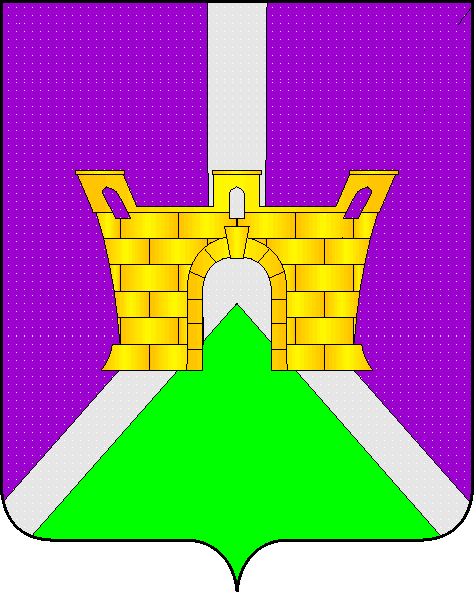 